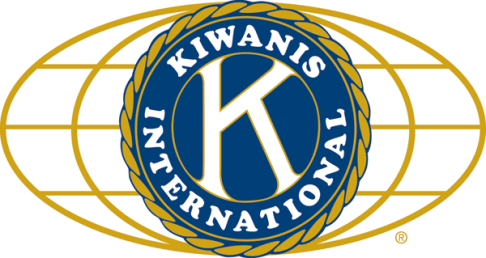 	LUNCH: Sausage, roast beef, potato salad.   Desserts by Mary McGinn!	.		SONG: My Country, ‘tis of Thee, led by Roger S 			Invocation: Max.ANNOUNCEMENTS, EVENTS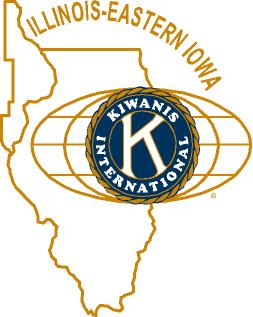 	and OPPORTUNITITESNext Interclub: August 9 at the Open Door Aktion Club in Sandwich, at the Sandwich VFW.  A horrible Happy Birthday was sung in honor of Tim, Jim, Paul, and Anne Marie.Peanut Day is coming!  Jerry W. passed around order forms for the boxes. Roger has the sign-up sheet. Street corners and deliveries.  Misty distributed a new visitors’ bureau brochure on local museums.  She also announced a Bold Spirits of DeKalb Tasting Event:  Saturday, August 11, 2 – 8 pm, at Jonamac Orchard Cider House.ICYMI: Slate of Officers:  Directors: 2019 class: Dick Dowen, Alex Wilson, Dawn Littlefield, Misty Haji-Sheik, Bill Finucane. 2018 class: Toney Xidis, Tony Chulick, Jack Goodrich, Colleen Bredeson.  Prez: Roger Seymore, Prez-elect: Sue Doubler, VP: Jennie Cummings, Treasurer: Bill Cummings, Ass’t Treasurer: Al Mueller, Secretary: Ken Doubler, Ass’t Sec’y: Jerry Wahlstrom, Imm. Past Prez:  Bob Higgerson.  Moved by Norm Schaeffer, seconded by Jack Goodrich, accepted unanimously.Rummage Sale September 7 at Ken and Sue’s house.  You can start dropping stuff off (no clothes or bulky furniture) on Sept 5.Team Beanzie.  The big day was July 15.  We had 503 registrations. Let Sue know about your Beanzie hours.  We’re doing Meals on Wheels this month.  M, T, Th, F.  Don’t forget your date! A collection for a VAC MOW bag (embroidered with Amy’s name) is ongoing.  See Sue.There is a Trivia Contest fundraiser at Oak Crest, Saturday, August 4 at 7pm.  $10/player, teams of 6, for the benefit of the DeKalb Area Retirement Center.  If you want to practice for that, there is a Trivia Contest fundraiser for your editor’s campaign July 28 at 6pm at Sorrento’s. $75 includes dinner.Committee Signups are happening!
Also, the Elwoods have invited us to their house tonight at 7:00, to listen to Rat Pack music.  Join the Jerrys, who have made every one so far.By special request, a link for your consideration:https://finance.yahoo.com/news/dominos-pizza-unveils-u-s-infrastructure-project-filling-potholes-130802630.htmlPerhaps this is something we can do in DeKalb…PoP BoxNo poop to pop today.   	    PROGRAM          Today we were on the road – over at the Forge Brewhouse on N. 6th St. in DeKalb.  It was kind of cramped, but that’s ok – we’re all friends. J.D. Heinrich was our tour guide.  The Forge Brewhouse originally opened up as a “brew pub” in Sycamore, and just recently moved to DeKalb where they are now a “microbrewery.”  There are legal advantages for being a microbrewery, rather than a brew pub.  The Forge is not a “beer bar” catering to the college crowd.  They specialize in craft beers.  J.D. described some of the beers they brew.  Bill F asked about “Quiet Man” beer, Virginia asked about Fallen Apple, and Dick D asked about Coal Dust. The descriptions included their distinguishing traits, and in some cases, the best time to drink them.  Not very hoppy, traditional ales would be the Sunrise Hefe and Strawbeera, among others. India Pale Ale (IPA) are the most popular of craft brews, and they’re pretty hoppy.  No food is prepared here, but you’re welcome to bring your own or order in.Learn more at https://forgebrewhouse.com/, https://theforgeofsycamore.com/. Quote for the Day"I am a firm believer in the people. If given the truth, they can be depended upon to meet any national crisis. The great point is to bring them the real facts, and beer."- Abraham LincolnUPCOMING PROGRAMS: (Why not invite a guest? – that could also mean a prospective member!)	Aug	  1	Board Meeting			@ the Lincoln Inn	Aug 	  8	DAHA Barn Tour			Bob Myers	Aug	15	NIU 2018 Sports Preview		Sean Frazier	Aug	22	DeKalb Police Dept			Officer Kelly Sullivan	Aug 	29	5th Wednesday			Committee DayToday’s Attendance:				32Kish Kiwanians (including newest member, Sarah Romero)  0Big Wig:   0K Family:   1Outside Speaker: J.D33TOTAL (meals)